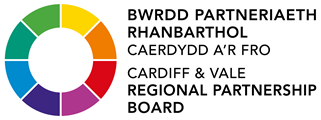 BWRDD PARTNERIAETH RHANBARTHOL (BPRh) CAERDYDD A BRO MORGANNWG Drwy Teams22 Ionawr 2024 09:00-12:00COFNODION Y CYFARFODYN BRESENNOLYMDDIHEURIADAUY Cynghorydd Edward Williams (Cadeirydd)Yr Aelod Cabinet dros Ofal Cymdeithasol ac Iechyd, Cyngor Bro MorgannwgAbigail HarrisCyfarwyddwr Cynllunio a Strategaeth, Bwrdd Iechyd Prifysgol Caerdydd a'r FroCath Doman Cyfarwyddwr Integreiddio Iechyd a Gofal Cymdeithasol, BPRh Caerdydd a’r FroCharles Janczewski (Dirprwy Gadeirydd)Cadeirydd, Bwrdd Iechyd Prifysgol Caerdydd a'r FroBobbie-Jo HaarhoffCynrychiolydd Gofalwyr Di-dâlMike O'Brien Cynrychiolydd Gofalwyr Di-dâlEstelle Hitchon Cyfarwyddwr Partneriaethau ac Ymgysylltu, Ymddiriedolaeth GIG Gwasanaethau Ambiwlans CymruSheila Hendrickson-BrownPrif Swyddog Gweithredol, Cyngor Trydydd Sector Caerdydd (C3SC)Sarah McGill Cyfarwyddwr Corfforaethol, Pobl a Chymunedau, Cyngor CaerdyddY Cynghorydd Ashley Lister Yr Aelod Cabinet dros Wasanaethau Cymdeithasol, Gwasanaethau Plant, Cyngor CaerdyddY Cynghorydd Norma MackieYr Aelod Cabinet dros Wasanaethau Cymdeithasol, Gwasanaethau Oedolion, Cyngor CaerdyddSuzanne RankinPrif Weithredwr, Bwrdd Iechyd Prifysgol Caerdydd a’r Fro  Malcolm Perrett Ymgynghorydd Polisi, Fforwm Gofal Cymru  Sarah ScireDirprwy Gyfarwyddwr Datblygu Busnes, PlatfformJason BennettPennaeth Gwasanaethau Oedolion a Chynghrair y Fro (yn lle Lance Carver, Cyfarwyddwr Gwasanaethau Cymdeithasol, Cyngor Bro Morgannwg)Ysgrifenyddiaeth Ysgrifenyddiaeth Abbi WilliamsRebecca Al-NasheeTîm Partneriaeth BPRh Caerdydd a’r FroMeredith GardinerPennaeth Partneriaethau a Sicrwydd, BPRh Caerdydd a'r FroGwesteionGwesteionClaire BeynonCyfarwyddwr Gweithredol Iechyd y Cyhoedd, Cyfarwyddiaeth Iechyd y Cyhoedd, Bwrdd Iechyd Prifysgol Caerdydd a'r FroMark Cahalane Pennaeth Rheoli Gwasanaethau Digidol, Digidol a Gwybodaeth Iechyd, Bwrdd Iechyd Prifysgol Caerdydd a'r FroAngela ParrattCyfarwyddwr Trawsnewid Digidol, Rheoli Gwybodaeth a Thechnoleg, Bwrdd Iechyd Prifysgol Caerdydd a'r FroRebecca Jorgensen-CorfieldRheolwr Gweithredol Integredig, Gwasanaethau Adnoddau Cymunedol y Fro, Bwrdd Iechyd Prifysgol Caerdydd a'r FroGareth NewellPennaeth Perfformiad a Phartneriaethau, Cyngor CaerdyddTim EvansUwch Reolwr Rhaglen, Rhanbarth Gofal Digidol Caerdydd a'r Fro / Arweinydd Rhaglen Ranbarthol System Wybodaeth Gofal Cymunedol Cymru (Caerdydd a'r Fro), Digidol a Gwybodaeth Iechyd, Bwrdd Iechyd Prifysgol Caerdydd a'r FroJames BartleyRheolwr Prosiect, Cyngor CaerdyddDr Katja EmpsonMeddyg Ymgynghorol, Uned Achosion Brys, Bwrdd Iechyd Prifysgol Caerdydd a’r FroOliver WilliamsCofrestrydd Arbenigol, Iechyd Cyhoeddus CymruArsylwyrJames WilcoxRheolwr Rhaglen Cyllid Cyfalaf, BPRh Caerdydd a’r FroChris BallRheolwr Rhaglen Heneiddio'n Dda, BPRh Caerdydd a’r FroAlison Law Rheolwr Gwella a Datblygu, Comisiynu ar y Cyd, BPRh Caerdydd a’r FroEve WilliamsRheolwr Rhaglen Dechrau'n Dda, BPRh Caerdydd a’r FroJen HortonRheolwr Gwella a Datblygu, BPRh Caerdydd a’r FroMelanie Godfrey Cyfarwyddwr Addysg, Cyngor CaerdyddPaula HamCyfarwyddwr Dysgu a Sgiliau, Bro MorgannwgHelen White Prif Weithredwr Cymdeithas Tai TafY Cynghorydd Lynda Thorne Yr Aelod Cabinet dros Dai a Chymunedau, Cyngor CaerdyddSam Austin Dirprwy Brif Weithredwr a Chyfarwyddwr Gwasanaethau Gweithredol, Llamau  Chris MarkallCyfarwyddwr Cynorthwyol Cyllid, Bwrdd Iechyd Prifysgol Caerdydd a'r Fro Andrew TempletonPrif Weithredwr, Grŵp YMCA Caerdydd Rachel ConnorPrif Weithredwr, Gwasanaethau Gwirfoddol MorgannwgLance Carver Cyfarwyddwr Gwasanaethau Cymdeithasol, Cyngor Bro MorgannwgRhif Cofnod CofnodYn Arwain3101. CROESO A CHYFLWYNIADAUDatgan buddiannauCroesawodd y Cynghorydd Williams bawb i'r cyfarfod a nododd yr ymddiheuriadau. Ni ddatganwyd unrhyw fuddiannau.3112.1 COFNODION Y CYFARFOD DIWETHAF Cymeradwywyd cofnodion y cyfarfod a gynhaliwyd ar 27.11.23, yn amodol ar y diwygiadau canlynol, gan adlewyrchu cywiriadau a nodwyd gan Bobbie-Jo Haarhoff:Cofnod 304 rhan 1Cofnod 304 rhan 3Cofnod 3058.2 ADOLYGIAD O’R LOG GWEITHREDU Mae'r holl gamau gweithredu wedi’u cwblhau neu'n mynd rhagddynt.Pwyntiau allweddolRoedd disgwyl i'r adolygiad llywodraethu ar gyfer y rhaglen Dechrau'n Dda gael ei ystyried yng nghyfarfod y GAS (Grŵp Arwain Strategol) ym mis Chwefror 2024.PenderfyniadGwnaeth y BPRh: GYMERADWYO cofnodion y cyfarfod diwethaf.NODI y Log Gweithredu a rhoi sicrwydd. 312 3. Archwiliad dwfn o’r Rhanbarth Gofal Digidol Cyflwynodd Cath Doman yr eitem a ddosbarthwyd yn flaenorol fel Eitem 3, a diben yr eitem oedd rhoi briff i'r BPRh ar y rhaglen Rhanbarth Gofal Digidol (RhGD) a chodi ymwybyddiaeth o'r gallu digidol cysylltiedig fel colofn allweddol o ofal integredig. Mae'r astudiaethau achos a gyflwynwyd i'r BPRh yn rhoi crynodeb o'r cynnydd anhygoel a wnaed ar draws sbectrwm portffolio'r BPRh, heb lawer o gyllid.Gwnaeth yr archwiliad dwfn gynnwys y meysydd canlynol:Cyflwyniad a throsolwg o'r Rhanbarth Gofal Digidol Golwg unigol ar y plentyn – dan arweiniad Cyngor Caerdydd Cofnod gofal cryno – Gwasanaeth Adnoddau Cymunedol y Fro (GACF)Safle Rhannu Gwybodaeth Rhanbarthol a Diogel Gartref / Safe@Home Pwyntiau allweddolMae'r rhaglen RhGD wedi esblygu dros y ddwy flynedd ddiwethaf. Ei diben yw darparu'r gallu digidol i gefnogi'r gwaith o ddarparu gwasanaethau integredig a symud tuag at ddull gweithredu 'digidol yn bennaf'.Mae atebion digidol yn allweddol i alluogi asesu a rheoli gofal integredig a hefyd gwybodaeth busnes gydgysylltiedig.Mae gan y rhaglen adnoddau cyfyngedig ac mae'n canolbwyntio ar ddatblygu atebion digidol mewn nifer o wasanaethau, gan gynhyrchu dysgu i’w gymhwyso ar draws ystod ehangach o leoliadau. Mae Golwg Unigol ar y Plentyn a Chofnod Gofal Cryno GACF ar fin mynd yn fyw ac yna byddant yn datblygu'n raddol.Mae'r Safle Rhannu Gwybodaeth Rhanbarthol wedi bod yn ganolog wrth gynhyrchu data cysylltiedig i ategu datblygiad Diogel Gartref / Safe@Home.Mae tystiolaeth gref yn dod i'r amlwg o Loegr o’r enillion a gyflawnir o fuddsoddiad mewn arloesi digidol.Roedd cais am ymrwymiad parhaus gan y BPRh a phartneriaid unigol i barhau i gefnogi a thyfu’r rhaglen.Trafodaeth Y Cynghorydd Ash Lister: adleisiodd yr alwad am ymrwymiad y BPRh, mae Llywodraeth Cymru eisiau gwneud rhywbeth ar raddfa genedlaethol na fydd yn gweithio oherwydd cymhlethdodau o fewn rhanbarthau.Sheila Hendrickson-Brown: Bydd yr heddlu'n bartner pwysig; fel y ffaith y gellir teilwra'r system gyda chaniatadau penodol; a fydd hynny'n ymestyn i bartneriaid a gomisiynwyd?Ymatebodd James Bartley gan ddweud bod asesiad o'r effaith ar ddiogelu data a rheolaethau llywodraethu gwybodaeth yn sicrhau bod mynediad at wybodaeth yn cael ei reoli'n briodol.Bobbie-Jo Haarhoff: Beth fyddai'n digwydd pe bai mynediad diawdurdod at ddata?Ymatebodd James Bartley gan ddweud y byddai'n cael ei reoli gan ddefnyddio rheolaethau cyfredol a'i adrodd i'r swyddog diogelu data, ond mae technoleg ar waith i gyfyngu ar y gallu i weld a ddylai atal hyn.Estelle Hitchon: Dylai gwasanaeth Ambiwlans Cymru fod yn gysylltiedig â'r gwasanaeth, o bosibl yn yr ail gam cyflwyno, oherwydd ei allu i weld pethau y tu allan i amgylchedd ysbyty.Cytunodd Charles 'Jan' Janczewski gyda'r Cynghorydd Lister. Cefnogodd Jan yn gryf yr angen i ddatblygu'r rhaglen cystal â phosibl gyda chyllideb gyfyngedig.Estelle Hitchon: Cymeradwyodd sylwadau Jan. Dywedodd fod angen golwg cyffredin ar gleifion er mwyn lleihau rhwystredigaeth o ailadrodd eu hunain i wahanol dimau.Abi Harris: Pryd bydd timau yn gallu defnyddio'r gallu newydd?Ymatebodd Tim Evans gan ddweud y byddai hynny yn ystod yr wythnosau nesaf. Mae gwaith cyfredol yn canolbwyntio ar lawer o adborth defnyddwyr a dderbyniwyd o astudiaeth peilot rheoli fach.Suzanne Rankin: A yw'r mecanwaith yn creu cyfleoedd i gofnodi gwybodaeth ychwanegol neu a yw'n parhau i ddefnyddio pwyntiau mynediad cyfredol ac yna’n gwau gwybodaeth gyda'i gilydd? A fyddai'n hygyrch i gydweithwyr sy'n gweithio mewn amgylchedd symudol?Cadarnhaodd Tim Evans fod y gallu cyfredol yn un ddarllen yn unig, gan gyflwyno un golwg ar gyfer ymarferwyr a dynnwyd o sawl system.Bobbie-Jo Haarhoff: Dylid ystyried anghenion gofalwyr di-dâl fel rhan o ddatblygiadau wrth gyflwyno.Ymatebodd Dr Katja Empson gan ddweud bod angen edrych ar sut i fonitro a mesur yr effaith ar ofalwyr di-dâl.Cath Doman: Yn aml, nid yw rôl gofalwyr di-dâl yn weladwy. Mae angen sicrhau bod cofnodion yn adlewyrchu holl stori'r person sy'n derbyn gofal ac unrhyw ofalwyr di-dâl cysylltiedig.Sheila Hendrickson-Brown: ni ddylai'r ffocws fod yn gyfyngedig i'r ymyriadau clinigol, a dylai gydnabod rôl y trydydd sector, y sector annibynnol a’r gofalwyr di-dâl yn rhwydwaith cymorth yr unigolyn.Cytunodd Cath Doman a nododd fod yr enghraifft benodol a roddwyd gan Dr Katja Empson yn ymwneud â rhan fach iawn o'r system sy’n canolbwyntio ar atal trosglwyddiad dianghenraid i'r Uned Achosion Brys drwy ddarparu gofal meddygol a nyrsio gartref. Roedd ein dull cyfan o ymdrin â gofal integredig sy'n seiliedig ar le yn cydnabod yn llwyr rôl pob sector o ran galluogi pobl i aros yn iach ac yn annibynnol gartref.Abi Harris: Bydd golygon byw ac adborth ar y buddion yn ddefnyddiol. Beth mae’r BPRh yn gofyn amdano heblaw'r ymrwymiad bod hyn yn greiddiol i'n busnes? Beth yw'r cam nesaf? Bydd angen i sefydliadau eraill gefnogi cyllid gan fod hyn yn effeithio arnyn nhw hefyd. Awgrymu sesiwn cyn bo hir i edrych ar holl wariant y Gronfa Integreiddio Ranbarthol (CIR) ar gyfer y flwyddyn ariannol nesaf. Ymatebodd Mark Cahalan gan ddweud bod digon o gyllid i symud ymlaen ar y lefel yr ydym yn gweithredu arni ar hyn o bryd ond nid digon i gyrraedd lle mae angen i ni fynd i wireddu'r potensial enfawr. Rhaid ymgorffori buddsoddiad mewn galluogi digidol o fewn cynlluniau cyllido i gyrraedd yno. Heb yr ymrwymiad hwnnw, ni fydd y rhaglen yn gallu cadw i fyny ag uchelgeisiau’r BPRh.Suzanne Rankin: mae angen cynnig clir arnom ac mae angen cynhyrchu achos busnes y gallwn ei ystyried gyda'n gilydd. Bydd angen i sefydliadau unigol ystyried sut y gellir mynd i'r afael â hyn o fewn blaenoriaethau buddsoddi sefydliadol, ochr yn ochr â'r hyn y gellir ei fuddsoddi o gronfeydd y BPRh, gan gydnabod y gallai buddion gael eu cyflawni mewn mannau eraill. Estelle Hitchon: mae angen newid y ffocws o ddigidol i'r hyn sydd orau i bobl a chleifion, gyda digidol yn alluogwr.Claire Beynon: Gellir cyfuno systemau data i atal afiechyd.Mark Cahalane: Rhaid datrys ar lefel ranbarthol yn hytrach na dibynnu ar ateb cenedlaethol, o ystyried cymhlethdod ein trefniadau yn lleol (ac ym mhob Rhanbarth). Rhaid i ni gymryd perchnogaeth fel rhanbarth o'n hatebion digidol ein hunain. Cynigiodd Charles 'Jan' Janczewski osod tasg i’r GAS ar ran y BPRh sef cwmpasu bwriadau fel cyfanwaith ar gyfer y rhanbarth.Daeth Eddie Williams (Cadeirydd) i ben gydag ymrwymiad gan y BPRh i gefnogi’r gwaith o ddatblygu’r RhGD a gwnaeth osod tasg i'r GAS (fel y nodwyd gan Fwrdd y Rhaglen RhGD) sef bwrw ymlaen â'r camau nesaf. PenderfyniadGwnaeth y BPRh: GYTUNO i GEFNOGI y tîm Rhanbarth Gofal Digidol yng nghamau nesaf ei waith.CYTUNO i drafod yr ymrwymiad i ymwreiddio'r gwaith Digidol fel rhan greiddiol o'r BPRh ar gyfer cyllid parhaus.CAM GWEITHREDU: Y GAS i oruchwylio datblygiad y cynnig i ymestyn y rhaglen RhGD a'r achos busnes cysylltiedig.Y GAS 313 4.  Adolygiad y flwyddyn o ofalwyr di-dâl:Lleisiau: Uchafbwyntiau a Gobeithion 23/24Cyflwynodd Bobbie-Jo Haarhoff a Mike O'Brien yr eitem a oedd wedi'i dosbarthu’n flaenorol fel Eitemau 4.1, 4.2, 4.3 a 4.4, gan gyfeirio at y manylion llawn a nodwyd yn y papur cysylltiedig.Pwyntiau allweddolRhoddodd yr eitem y wybodaeth ddiweddaraf am y cynnydd a wnaed ac effaith cynrychiolwyr Gofalwyr Di-dâl y BPRh dros y flwyddyn ddiwethaf.Roedd y tîm wedi bod yn gweithio gyda C3SC (Cyngor Trydydd Sector Caerdydd) ac roedd wrthi'n gweithio ar gyfansoddiad i ddod yn sefydliad elusennol - Voices Adfocad - a fyddai'n gallu eirioli dros hawliau gofalwyr di-dâl ledled Cymru.Trafodaeth Suzanne Rankin: Pa raddfa sy'n cael ei chyrraedd o ran cysylltiadau?Ymatebodd Bobbie-Jo Haarhoff gan ddweud bod tua 100 o bobl ar hyn o bryd ond bod gobaith y gellir cyrraedd miloedd yn y pen draw.Mike O’Brien: Rhoddwyd fersiynau digidol am ddim o gardiau Gofalwyr Di-dâl yn y Cynulliad Gofalwyr Di-dâl, a fydd yn helpu i gysylltu â gofalwyr yn y rhanbarth.Bobbie-Jo Haarhoff: Mae'r grŵp yn ymwneud â chyfeirio a hyrwyddo dealltwriaeth, nid yw’n ddarparwr gwasanaeth.Suzanne Rankin: Mae llawer o bobl yn Ofalwyr Di-dâl p'un a ydynt yn cydnabod hynny ai peidio, efallai y bydd angen mwy o ddealltwriaeth arnynt ynghylch ar gyfer pwy mae’r sefydliad a beth yw ei ddiben.Bobbie-Jo Haarhoff: Mae Gweinidog Cymru, Julie Morgan, yn diffinio Gofalwr Di-dâl fel rhywun sy'n gofalu am berson arall am rhwng awr a 100 awr yr wythnos. Nod y tîm yw cadw'r diffiniad yn eang er mwyn galluogi unrhyw un sy'n cydnabod ei hun fel Gofalwr Di-dâl nawr neu yn y gorffennol i ofyn am gymorth os oes angen.Eddie Williams (Cadeirydd): Dyma rwydwaith cymorth anhygoel, mae effaith y Siarter Gofalwyr Di-dâl eisoes i'w gweld.Sheila Hendrickson-Brown: Mae'n hanfodol fel BPRh i sicrhau cydgynhyrchu a dangos sut rydym yn ymgysylltu'n rhagweithiol â chymunedau. PenderfyniadGwnaeth y BPRh: GEFNOGI y gobeithion a'r dyheadau ar gyfer y flwyddyn i ddod, yn enwedig i:Barhau i gefnogi'r Cynulliad Gofalwyr Di-dâl rhanbarthol (gan gynnwys cefnogi ymdrechion i ddatblygu gwasanaethau rhanbarthol ar draws y 6 ardal BPRh sy'n weddill).Helpu i eirioli dros hawliau Gofalwyr Di-dâl yn y rhanbarth a'u hyrwyddo.Dathlu a chefnogi cyfranogiad profiad bywyd lle bo hynny'n bosibl ar draws pob ardal BPRh.NODI yr adroddiad ar y prif bwyntiau a diolch i Bobbie-Jo a Mike am eu hymrwymiad i godi proffil gofalwyr di-dâl yn y rhanbarth ac yn genedlaethol.314 5. Ffrydiau cyllido y BPRh  Cyflwynodd Meredith Gardiner yr eitem a oedd wedi ei dosbarthu’n flaenorol fel Eitem 5, gan nodi'r manylion llawn y cyfeiriwyd atynt yn y papur cysylltiedig a nodi nad oedd Chris Markall yn gallu ymuno â'r cyfarfod.Pwyntiau allweddolRhoddodd Meredith drosolwg o'r sefyllfa yn Chwarter 3 23/24 a'r alldro diwedd blwyddyn a ragwelwyd.Nodwyd bod y GAS wrthi’n cadarnhau trefniadau ar gyfer 24/25 ac y byddai'r rhain yn cael eu rhannu gyda'r BPRh cyn gynted â phosibl.Rhoddir adroddiadau CIR i Lywodraeth Cymru bob chwe mis, mae Caerdydd a'r Fro yn cael ei ystyried yn ardal arfer gorau.Rhagwelwyd gorwariant o £70k ac roedd y tîm yn gobeithio ei reoli yng nghyfarfod y GAS ym mis Chwefror 2024.Trafodaeth Charles 'Jan' Janczewski: unrhyw ymateb gan Lywodraeth Cymru ynghylch atal model Tapro’r CIR?Ymatebodd Cath Doman gan ddweud nad oedd ymateb wedi ei dderbyn eto, ond mae cyfarfod gweinidogol yr wythnos hon ac felly mae cyhoeddiad yn debygol ddydd Mercher (24 Ionawr). [Nodyn ar ôl y cyfarfod: cadarnhaodd y Gweinidog ar 24.01.24 y bydd tapro’n cael ei atal dros dro ar gyfer y flwyddyn ariannol hon a'r flwyddyn nesaf].Bobbie-Jo Haarhoff: beth yw statws y rhaglen Niwrowahaniaeth?Ymatebodd Eve Williams gan ddweud ei bod yn ei hail flwyddyn ar hyn o bryd a'r llynedd cafodd £187k ei dyrannu iddi. Nid yw cyllid ar gyfer 24/25 wedi'i gadarnhau eto. Mae rhai gwasanaethau yn recriwtio ar risg, oherwydd y galw am asesiadau diagnostig. Mae cymorth yn seiliedig ar angen ond nid yw gwasanaethau wedi gallu dileu rhestrau aros oherwydd niferoedd staffio. Ar hyn o bryd mae profiadau gwahanol i blant â niwrowahaniaeth, oedolion ag awtistiaeth ac oedolion ag anhwylder diffyg canolbwyntio a gorfywiogrwydd yn seiliedig ar ble maent yn byw, a’r nod yw symleiddio ar draws y rhanbarth.Sheila Hendrickson-Brown: A oes cynlluniau i symud ymlaen gyda gwasanaethau ataliol dan arweiniad y gymuned?Ymatebodd Meredith Gardiner gan ddweud nad oedd llawer o hyblygrwydd yn ariannol i gynyddu'r cyllid ond roedd cyfleoedd i ddefnyddio'r Trydydd Sector i gynyddu canran y gwerth cymdeithasol cyffredinol yn cael eu ceisio. Cyfleoedd i feddwl yn wahanol, gan edrych ar yr hyn sydd ei angen ar ein hardaloedd lleol a pha sefydliadau sydd yn y sefyllfa orau i ddarparu.Y Cynghorydd Ash Lister: Mae angen gweithio gyda gwahanol sefydliadau yn fwy fel BPRh, mae pethau wedi'u codi y gallem fod yn gwneud mwy ohonynt heb wariant ychwanegol, a ydym yn rhoi sicrwydd i'n hunain ein bod yn gwneud y pethau hyn?Suzanne Rankin: Cytunodd gyda'r Cynghorydd Lister. Mae angen trafodaeth ynghylch egwyddorion a datblygu model ariannol hirdymor ar gyfer y bartneriaeth. Rhaid buddsoddi’n fwy yn y blynyddoedd cynnar ac atal gan fod arian yn cael ei wario mewn ffyrdd sy’n groes i'n hymrwymiad strategol. Mae angen i ni gytuno ar sut i wneud i’r newid ddigwydd mewn camau, dros amser. Dyma waith i’r GAS ei ddatblygu.Abi Harris: Bydd y cynllun pum mlynedd newydd a gymeradwywyd ar gyfer y BPRh ac ychwanegu Chris Markall i’r tîm yn rhoi cyfle i edrych o'r newydd ar raglenni cyllido a sut rydym wedi bod yn defnyddio cyllid hyd yn hyn. Bydd modd edrych ar yr hyn a ddisgrifiwyd gennym yn y Cynllun Ardal a'r hyn sydd angen ei symud o gwmpas. Cofleidio gwariant systemau, cronni adnoddau a gwthio ymhellach ar yr agenda comisiynu ar y cyd. Eddie Williams (Cadeirydd): Mae'n bwysig cysylltu â'r cynllun, mae'r Trydydd Sector yn teimlo ei fod ar ddiwedd y cylch, mae angen mynd i’r afael â hyn ac mae angen cynnwys mwy. CAM GWEITHREDU: Rhannu trefniadau ar gyfer 2024-25 gyda'r BPRh.Hwyluso sgwrs ynghylch datblygu model ariannol hirdymor ar gyfer y bartneriaeth.Y GAS Y GAS315 6. Pwysau ar y system - diweddariad sefydliadolCyflwynodd Eddie Williams yr eitem, a gyflwynwyd fel diweddariad llafar.Pwyntiau allweddolRhoddodd Jason Bennett (yn lle Lance Carver), Sarah McGill, Suzanne Rankin, Estelle Hitchon a Sheila Hendrickson-Brown y wybodaeth ddiweddaraf i’r BPRh o bob sector am effaith sy’n dod i’r amlwg setliadau ariannol ar draws y bartneriaeth.Trafodaeth Jason Bennett: Dim arosiadau sylweddol mewn gofal cartref, cynnydd sylweddol o ran costau cytundebol, capasiti da gan ddarparwyr ar hyn o bryd. Heriau gofal preswyl o ran dementia oherwydd niferoedd staffio, nifer heriol o atgyfeiriadau ynghyd â newidiadau mewn cymhlethdodau dros y blynyddoedd diwethaf. Cefnogi gofalwyr di-dâl, mae swm syfrdanol wedi’i nodi drwy archwiliad ym mis Rhagfyr. Cynnydd mawr mewn atgyfeiriadau dros gyfnod y Nadolig ond yn gyffredinol ymdopwyd â hyn yn gymharol dda. Arweiniodd uwch adolygiad gan feddygon at symud da o ran llif ysbyty. Mae’r cyllidebau’n cael eu herio'n fawr, nid yw setliadau gan Lywodraeth Cymru yn ddelfrydol. Mae pryder arbennig oherwydd diffyg cyhoeddiad ynghylch y grant gweithlu gan y dibynnir arno'n drwm. Gofal cymhleth a heriau gofal iechyd parhaus cynnal gofal cymunedol, mae mwy o bobl yn aros gartref sy'n gadarnhaol ond yn gymhleth.Sarah McGill: Mae pwysau tebyg i'r Fro o ran gwasanaethau plant, dyma’r gyllideb fwyaf heriol ers amser maith. Bydd y prosiectau a drafodwyd heddiw yn hanfodol. Mae'n bwysig canolbwyntio ar y sefyllfa cyllid tra'n deall y galw, pa offer gan bob sefydliad y gellir eu defnyddio a'r pethau a wnawn yn unigol y gellir eu dwyn ynghyd yn fwy effeithiol heb wario symiau mawr o arian. Mae sefyllfa digartrefedd ar ei gwaethaf ers iddi dechrau ei gyrfa, mae ymgais i gyflymu argaeledd tai. Malcolm Perrett: Mae nifer o ddarparwyr gofal cartref sydd yn draddodiadol yn gweithredu yng Nghaerdydd yn symud i Fro Morgannwg. Mae lefel y cyllid yn peri pryder, mae’n credu bod her ynghylch talu'r gost dros dro o dalu'r cyflog byw gwirioneddol sy'n peri pryder i ddarparwyr. Gellid edrych ar gyllidebau i wneud gwariant yn fwy effeithiol.Sarah McGill: dim rhestrau aros nac anhawster cyfredol o ran mynediad at ofal cartref. Mae her fawr ar ben uchaf gofal fel gofal preswyl a dementia. Nid yw’r adnoddau ar gael, osgoir darparwyr er elw oherwydd cyfarwyddyd gan Lywodraeth Cymru. Gellid codi hyn mewn cyfarfod gweinidogol, ni fydd y canlyniadau cywir yn cael eu cyflawni os cyfyngir gwario i feysydd penodol. Mae darparwyr preifat yn barod i ail-lunio eu darpariaeth, mae angen rhyddid i ddefnyddio adnoddau i sicrhau’r effaith fwyaf posibl.Suzanne Rankin: Y gaeaf gorau hyd yn hyn mewn rhai blynyddoedd, gwaith partneriaeth o ran rhyddhau integredig, gwaith ar y cyd ar Diogel Gartref / Safe@Home, mae llawer wedi’i wneud mewn Byrddau Iechyd dros yr ychydig flynyddoedd diwethaf i ail-lunio llwybrau gofal ac mae buddion sylweddol yn dechrau dod i’r amlwg. Mae profiad staff a chleifion yn well na'r blynyddoedd diwethaf ar gyfer yr adeg hon o'r flwyddyn yn weithredol. Parhau i adfer gofal wedi'i gynllunio, mae’r sefyllfa yn gwella o ran rhestrau aros ar gyfer diagnosteg drwy'r amser. Mae'r sefyllfa'n parhau ymhlith y gorau yng Nghymru, gan fod yn well na Lloegr o ran gofal brys ac amseroedd trosglwyddo ambiwlans. Tymor ffliw heriol, mae Covid-19 yn parhau i gylchredeg gyda'r nifer mwyaf o achosion dros gyfnod y Nadolig. Mae angen parhau i annog pobl i gael pigiadau os yn bosibl. Gwell setliad na'r disgwyl, ond nid yw’n bodloni'r gofynion o hyd, mae’n debyg mai dyma’r gyllideb fwyaf heriol erioed, mae bwlch sylweddol i'w gau, efallai na fydd modd cyflawni hyn heb doriadau sylweddol i wasanaethau. Mae llawer o waith i'w wneud gyda Llywodraeth Cymru i ddatblygu cynllun ar ble mae angen i ni fod.Claire Beynon: Gweithio'n galed i gynyddu'r nifer sy'n derbyn brechiad y frech goch.Estelle Hitchon: Mae Caerdydd a'r Fro mewn gwell sefyllfa na gweddill Cymru, mae bwriad i siarad â Phrif Weithredwr y Bwrdd Iechyd am gynlluniau a syniadau'r dyfodol. Mae’r rhagolwg yn heriol, mae angen edrych ar gyfeiriad strategol a gwneud rhywbeth gwahanol gyda chyfleoedd. Mae angen edrych ar yr hyn y gallwn ei wneud gyda'n gilydd fel system iechyd a gofal i wneud pethau'n well i staff a chleifion. Mae streiciau yn gwella llif oherwydd mwy o uwch feddygon yn rheoli.Sheila Hendrickson-Brown: Mae angen edrych ar sut y gallwn newid y sgwrs a chyflawni i gael y gorau o bobl.3167. Adroddiad Blynyddol Cyfarwyddwr Iechyd y Cyhoedd: Dod â bywyd gwyllt yn ôlCyflwynodd Oliver Williams yr eitem a ddosbarthwyd yn flaenorol fel Eitemau 7.1, 7.2 a 7.3, gan friffio aelodau’r BPRh ar yr adroddiad.Pwyntiau allweddolGwahoddwyd y BPRh i gefnogi cyfres o 21 o argymhellion, a oedd yn cynnwys 8 i unigolion ac 13 i sefydliadau.Ar hyn o bryd mae’r DU yn un o'r lleoedd â’r sgôr isaf yn y byd o ran cysylltedd natur. Mae astudiaethau wedi canfod bod gallu gweld natur wrth wella ar ôl llawdriniaeth yn cael effaith gadarnhaol ar amseroedd rhyddhau a'r angen am feddyginiaeth boen.Trafodaeth Malcolm Perrett: Yn poeni mai siarad yw’r unig beth rydym yn ei wneud heb gefnogi cyfeiriad teithio mewn gwirionedd. Dinistrio dolydd llwyn mallt yn yr Eglwys Newydd, a ddatblygwyd fel ysbyty canser newydd. A wnaethom ystyried yr effaith ar fioamrywiaeth a’r bobl sy'n byw yn yr ardal, a allai fod wedi'i osod yn fwy strategol ar gyfer ambiwlansys? Mae angen sicrhau ein bod yn gwneud yr hyn a ddywedir yn yr adroddiad. Bobbie-Jo Haarhoff: Mae ystafelloedd dosbarth awyr agored yn fuddiol i blant.Oliver Williams: Mae ymchwil yn dangos bod plant yn hoffi bod yn yr awyr agored a bod treulio amser yn yr awyr agored yn gwella iechyd meddwl i bobl o bob oed.Jason Bennett: Mae Awdurdodau Lleol a Byrddau Iechyd yn berchen ar lawer iawn o dir, cyfle i feddwl am ystadau a sut rydym yn eu dad-ddofi.Oliver Williams: Bydd dad-ddofi tir yn arbed arian i sefydliadau gan ei fod yn golygu gadael byd natur i dyfu yn y rhan fwyaf o achosion. Jason Bennett: Gellid cymryd ysbrydoliaeth o goedwigoedd coffa.Eddie Williams (Cadeirydd): Nododd y gefnogaeth i'r adroddiad a'i argymhellion gan gydweithwyr y BPRh. PenderfyniadGwnaeth y BPRh: GEFNOGI adroddiad Cyfarwyddwr Iechyd y Cyhoedd a gweithredu ei argymhellion.317EITEMAU I'W NODICofnodion Grŵp Cynllunio Traws-glwstwr y FroCofnodion Partneriaeth Cyflawni Integredig CaerdyddCofnodion Bwrdd Comisiynu RhanbartholCofnodion Bwrdd Gwasanaeth Cyhoeddus (BGC) – CaerdyddCofnodion BGC – y Fro8.6 Cofnodion y GASNODWYD pob eitem gan y BPRh.318 Unrhyw fater arall1. Cynllun Cyfalaf StrategolMae'r Cynllun Cyfalaf Strategol bellach yn ei ddrafft terfynol a bydd yn cael ei rannu gyda'r BPRh i'w gymeradwyo.CAM GWEITHREDU: Rhannu’r Cynllun Cyfalaf Strategol gydag aelodau’r BPRh i'w hadolygu.2. Gofynnodd Bobbie-Jo Haarhoff a fydd y BPRh yn ymateb i'r ymgynghoriad ar Gynllun Cydraddoldeb Strategol '24-'28 a chynllun gweithredu gwrth-hiliol Llywodraeth Cymru.CAM GWEITHREDU: Rhannu’r cynlluniau gydag aelodau’r BPRh i'w hystyried.3.  Enwebu hyrwyddwr presgripsiynu cymdeithasol o bob BPRh.- Gwirfoddolodd y Cynghorydd Norma Mackie.3. Gofal Iawn, Person Iawn Jason Bennett: Dyddiad mynd yn fyw Heddlu De Cymru - 26 Chwefror. Ni fyddant yn darparu galwadau lles lefel isel mwyach. Byddant yn dal i fynd i achosion perygl sylweddol. Mae angen i sefydliadau fod yn barod. Sarah McGill: Cafodd hyn ei godi yng nghyfarfod BGC Caerdydd, yr anhawster yw na wybyddir o hyd sut y byddai unrhyw fater penodol yn cael ei ymateb y tu allan i oriau, gweithir gan ddeall nad yw'r dyddiad hwnnw'n digwydd felly mae angen trafod hyn y tu allan i’r cyfarfod. CAM GWEITHREDU: Cadarnhau dyddiad mynd yn fyw Gofal Iawn Person Iawn y tu allan i'r cyfarfod.Ysgrifenyddiaeth Ysgrifenyddiaeth Suzanne Rankin / Sarah McGill / Jason BennettCyfarfod yn dod i benCadeiryddDYDDIADAU’R CYFARFODYDD I DDOD